Name: 						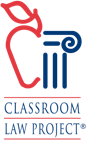 Classroom Law Project Current EventEssential QuestionsThe NBA, China, and Free SpeechDirections: As you read through news and other resources about what is occurring with the NBA and China, and how it affects Free Speech and our constitutional values, consider the following questions.Why does it matter if private organizations (like the NBA) are able to limit the political free speech rights of their employees?

How was the free political speech of Daryl Morey treated differently than the speech of LeBron James and why?

Why does it matter how an organization like the NBA interacts with countries that are not democracies?
How might doing business with dictatorships conflict with the values of the Constitution, but still be important efforts?

How can employees of private corporations (like the NBA) ensure their voices are heard when they disagree with their employer's business practices?

Why should we as participating members of a democracy care about what is happening in Hong Kong?